          Fundraiser Kick-off: 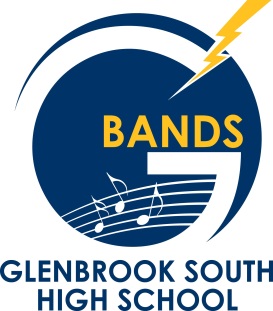                                  CHEESECAKES!	    $6.00 Profit from Every Cheesecake Sold*Delivery in time for the Thanksgiving HolidayTake orders:  on the white Order Form with the customer’s name and items they order.  This form will be used by you for delivery to your customers, so keep this form for your records.Collect money:  at the time of sale. Make Checks payable to GBSIL.Grand Total: must agree with the amount of money you turn in. Transfer your Order Form totals onto the Cheesecake Turn-In Sheet.  Verify that the item quantities and dollar amounts are correct.   Return the Turn-In Sheet and Money:  in the Drop Box in the band office by 3:00 P.M Friday,  October 27th  Delivery will be on Thursday, November 9th :   Parents or students may pick up orders after school between 3:00 P.M. – 5:00 P.M. in the GBS band room. Make other arrangements for pick up if you cannot be there since these are perishable items and we don’t have room to store them.Sales Dates are Friday, October 6th to Friday, October 27th.Pick up a Cheesecake Fundraiser Packet at any time in the band room.  They are located in the rack on the wall, by the bulletin board. Also, all forms will be sent digitally, via email for you to print at your convenience, or check the website: gbsbandroom.com*$6.00 Cheesecake profit is close to an 80/20 split with $5 going to student account and $1.00 into the general band account.Questions?  Contact Fundraising Co-ChairsKyla Hummel (630) 220-2138, kyla6779@gmail.comAlexa Dickenson (847) 691-6690, jcdawd@gmail.com